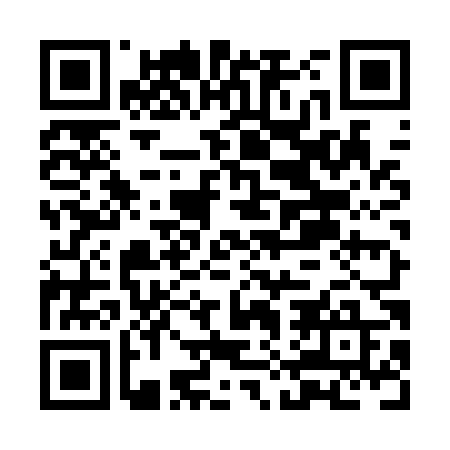 Ramadan times for 141 Mile House, British Columbia, CanadaMon 11 Mar 2024 - Wed 10 Apr 2024High Latitude Method: Angle Based RulePrayer Calculation Method: Islamic Society of North AmericaAsar Calculation Method: HanafiPrayer times provided by https://www.salahtimes.comDateDayFajrSuhurSunriseDhuhrAsrIftarMaghribIsha11Mon5:565:567:291:175:107:067:068:3912Tue5:545:547:271:175:117:087:088:4113Wed5:525:527:251:175:137:107:108:4314Thu5:495:497:221:165:147:127:128:4515Fri5:475:477:201:165:167:137:138:4716Sat5:445:447:181:165:177:157:158:4817Sun5:425:427:151:165:197:177:178:5018Mon5:395:397:131:155:207:187:188:5219Tue5:375:377:111:155:217:207:208:5420Wed5:345:347:081:155:237:227:228:5621Thu5:325:327:061:145:247:247:248:5822Fri5:295:297:041:145:257:257:259:0023Sat5:275:277:011:145:277:277:279:0224Sun5:245:246:591:135:287:297:299:0425Mon5:215:216:571:135:297:317:319:0626Tue5:195:196:541:135:317:327:329:0827Wed5:165:166:521:135:327:347:349:1028Thu5:145:146:501:125:337:367:369:1229Fri5:115:116:471:125:357:377:379:1430Sat5:085:086:451:125:367:397:399:1631Sun5:065:066:431:115:377:417:419:181Mon5:035:036:411:115:387:427:429:202Tue5:005:006:381:115:407:447:449:233Wed4:574:576:361:105:417:467:469:254Thu4:554:556:341:105:427:487:489:275Fri4:524:526:311:105:437:497:499:296Sat4:494:496:291:105:457:517:519:317Sun4:464:466:271:095:467:537:539:348Mon4:444:446:251:095:477:547:549:369Tue4:414:416:221:095:487:567:569:3810Wed4:384:386:201:085:497:587:589:40